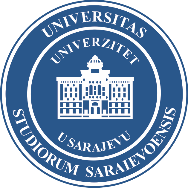 APPLICATION FORMSTUDENT MOBILITY FOR STUDIESPhotoI PERSONAL DATAPlease note: enter these data correctly as, in case of acceptance, your further acceptance documents will be prepared based on it.II CONTACT INFORMATIONPlease note: This information will not be shared except to contact the candidate regarding their application to the international mobility. Ensure you enter the correct email and regularly check the junk/spam folder in your inbox.III ACADEMIC INFORMATIONPlease note: This information will not be shared except to contact the candidate regarding their application to the international mobility. Ensure you enter the correct email and regularly check the junk/spam folder in your inbox.IV LANGUAGE PROFICIENCYPlease note: This information doesn’t exclude you from sending the official proof for knowing the English language!V HOST INSTITUTIONVI PRELIMINARY LIST OF COURSES AT THE UNIVERSITY OF SARAJEVO** Make sure to check the Course Catalogue: https://international.unsa.ba/modules-in-english/. Follow instructions when choosing modules and departments!VII STATEMENTIX SIGNATUREDate: First NameFamily NameGenderDate of BirthPlace of BirthNationality (passport)Passport numbere-mailPhone numberHome University/InstitutionFaculty/Academy/DepartmentStudy ProgrammeStudy LevelContact person from home institutionEmail from the contact personEnglish LanguageWhat proof do you have of knowing English language in the stated level?UniversityUniversity of SarajevoUniversity of SarajevoUniversity of SarajevoStudy ProgrammePlanned Duration of MobilityPlanned Period of MobilityIs your exchange part of any mobility program?No   YesIf YES, please select the programFinancial support (scholarship) included? COURSE CODEUNSA DEPARTMENTCOURSE ECTS  I hereby state that my Erasmus+ mobility will not be double funded by other EU funds. I confirm that all provided information is accurate. If accepted, I will send supporting documents that verify the given data in this application form. I sign this application form electronically by ticking the box. 